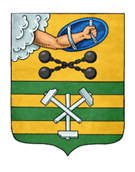 ПЕТРОЗАВОДСКИЙ ГОРОДСКОЙ СОВЕТ18 сессия 28 созываРЕШЕНИЕот 19 сентября 2018 г. № 28/18-366О внесении изменения в Порядокустановки и эксплуатации рекламных конструкцийна территории Петрозаводского городского округаВ соответствии с Федеральным законом от 13.03.2006 № 38-ФЗ «О рекламе», Уставом Петрозаводского городского округа Петрозаводский городской СоветРЕШИЛ:Внести в Порядок установки и эксплуатации рекламных конструкций на территории Петрозаводского городского округа, утвержденный Решением Петрозаводского городского Совета от 22.03.2017 № 28/05-68, следующие изменения: 1. Изложить подпункты 3.2.1- 3.2.9, 3.2.17 Раздела 3 в следующей редакции:«3.2.1. Щитовая установка (биллборд), может быть односторонним, а также двух-, трех- и четырехсторонним. Способ нанесения информации - статический или динамический (тривижен, призматрон, с поворотными полями и пр.);3.2.2. Суперсайт - высокая рекламная конструкция с большим размером поля;3.2.3. Сити-формат (стрит-лайн, лайтбоксы и пр.), может быть одно- или двухсторонним с внутренней подсветкой. Способ нанесения информации - статический или динамический (тривижен, скроллер, с поворотными полями и пр.);3.2.4. Пилларс - может быть двух- или трехсторонним, с внутренней подсветкой. Способ нанесения информации - статический или динамический (тривижен, скроллер, с поворотными полями и пр.);3.2.5. Тумба - отдельно стоящая объемная конструкция в виде цилиндра, призмы или другой формы;3.2.6. Ситиборд - может быть одно- или двухсторонним с внутренней подсветкой. Способ нанесения информации - статический или динамический (тривижен, призматрон, скроллер, с поворотными полями и пр.);3.2.7. Стела - узкая и высокая рекламная конструкция, двух- или трехсторонняя, с внутренней подсветкой;3.2.8. Афишный стенд - конструкция со свободным размером поля, предназначенная только для размещения афиш. Устанавливается на низкой опоре, параллельно пешеходной дорожке;3.2.9. Электронный экран, медиаэкран, светодиодный экран, LED-экран - рекламная конструкция, передающая рекламу в видеоформате;3.2.17. Рекламные кронштейны - двухсторонние консольные плоскостные конструкции, установленные на опорах или на зданиях;».2. Дополнить Раздел 3 пунктом 3.2.21 следующего содержания:«3.2.21. Арка – рекламная конструкция со свободным размером, закрепленная между двумя опорами, двухсторонняя, с внешней подсветкой.».ПредседательПетрозаводского городского Совета                                   Г.П. БоднарчукГлава Петрозаводского городского округа                          И.Ю. Мирошник